Το Γραφείο Πρακτικής Άσκησης του Πανεπιστημίου Δυτικής Μακεδονίας είναι υπεύθυνο για την προετοιμασία, συντονισμό, υλοποίηση και παρακολούθηση της Πράξης. Η Ιδρυματικά Υπεύθυνη με εμπειρία σε οργάνωση και εκτέλεση προγραμμάτων μπορεί να φέρει σε πέρας την διαχείριση, διοίκηση και παρακολούθηση του έργου. Η σωστή υλοποίηση της Πράξης απαιτεί τη συστηματική παρακολούθησή της, μέσω μηχανισμών επίβλεψης ως προς την προσφερόμενη ποιότητα για τους ίδιους τους φοιτητές και κατ' επέκταση για το Πανεπιστήμιο. Πιο συγκεκριμένα: Επιδίωξη είναι οι φοιτητές να κατανοήσουν το γεγονός ότι εκπροσωπούν στους εργασιακούς χώρους, το Πανεπιστήμιο. Η επιτυχής παρουσία τους στους εργασιακούς χώρους ωφελεί τους ίδιους, αλλά ταυτόχρονα ωφελεί και την ίδια την Πράξη καθώς αυτό αποτελεί όρο για τη συνέχιση της συνεργασίας με τον φορέα ή την επιχείρηση που προσφέρει τη θέση εργασίας. Παράλληλα, προϋπόθεση για την ομαλή ένταξη τους στο περιβάλλον που θα εργασθούν είναι η κατά το δυνατόν πληρέστερη ενημέρωση για τον φορέα ή την επιχείρηση που θα ενταχθούν, τη θέση που θα καλύψουν και τα καθήκοντα που θα έχουν. Οι φοιτητές τοποθετούνται στον φορέα ή την επιχείρηση που θα ασκηθούν, ενημερώνουν το Γραφείο Πρακτικής Άσκησης και του παραδίδουν τα σχετικά παραδοτέα καθόλη την πορεία υλοποίησης της ΠΑ. Επιπλέον πραγματοποιούνται επαφές και με τις επιχειρήσεις, όπου με συνέντευξη (ή ερωτηματολόγιο) θα διερευνάται ο βαθμός ικανοποίησης, τα πιθανά προβλήματα και προτάσεις. Επικοινωνία με Επιστημονικούς ΥπεύθυνουςΕμπλουρισμό βάσης δεδομένων και συνεχή ενημέρωσή (https://arch.icte.uowm.gr/iposition/)Εμπλουτισμό της ιστοσελίδας της πρακτικής άσκησης (https://internship.uowm.gr/)Προβολή και διαφήμιση του προγράμματος μέσω ενημερωτικού υλικού, ημερίδων ενημέρωσης, ανακοινώσεων, κ.λ.π.Ιδρυματικά Υπεύθυνη Πρακτικής Άσκησης Πανεπιστημίου Δυτικής ΜακεδονίαςΔόμνα Μιχαήλ, Καθηγήτρια e-mail: dmihail@uowm.gr & Τηλ.: 2385055124Υπεύθυνη γραφείου Πρακτικής Άσκησης Αθηνά Δημάκη, e-mail: adimaki@uowm.gr & Τηλ.: 2385055131ΠΡΑΚΤΙΚΗ ΑΣΚΗΣΗ ΦΟΙΤΗΤΩΝ ΠΑΝΕΠΙΣΤΗΜΙΟ ΔΥΤΙΚΗΣ ΜΑΚΕΔΟΝΙΑΣ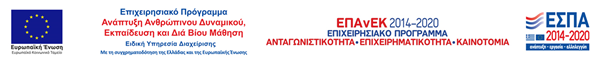 Πρακτική Άσκηση Τριτοβάθμιας ΕκπαίδευσηςΠανεπιστημίου Δυτικής ΜακεδονίαςΗ πράξη Πρακτική Άσκηση Φοιτητών Πανεπιστημίου Δυτικής Μακεδονίας αφορά α) στην υλοποίηση δράσεων που στοχεύουν στην αποτελεσματική και ποιοτική πρακτική άσκηση των φοιτητών του Ιδρύματος καθώς και β) σε κεντρικές υποστηρικτικές δράσεις. Το πρόγραμμα πρακτικής άσκησης του ΠΔΜ, αποσκοπεί στην επαρκή προετοιμασία των φοιτητών προκειμένου να εφαρμόσουν αποτελεσματικά τις γνώσεις που αποκτούν κατά τη διάρκεια των σπουδών τους και να εργαστούν σε φορείς με αντικείμενο εργασίας συναφές με τις σπουδές τους. Οι δραστηριότητες που θα αναπτυχθούν στα πλαίσια της Πρακτικής Άσκησης αφορούν στην ενδυνάμωση των δραστηριοτήτων των φοιτητών επιδιώκοντας καλύτερη αξιοποίηση σε επαγγελματικό επίπεδο των γνώσεων και δεξιοτήτων που απέκτησαν κατά την διάρκεια των σπουδών τους και ευκολότερη και επωφελέστερη ένταξή τους στο παραγωγικό σύστημα της χώρας.Διαδικασίες υλοποίησης Πρακτικής Άσκησης ΕΣΠΑ 2014-20201ο Στάδιο: Περίοδος Εκδήλωσης ΕνδιαφέροντοςΔημοσίευση των διαθέσεων θέσεων ΠΑ ανά τμήμαΕπικοινωνία/Υποβολή δικαιολογητικών συμμετοχής σε πρόγραμμα Πρακτικής ΆσκησηςΑξιολόγηση/Έγκριση αιτήσεων φοιτητών (βάσει ακαδημαϊκών κριτηρίων) από τριμελείς επιτροπές ΠΑ των Τμημάτων και επικύρωση των αποτελεσμάτων από τη Γενική Συνέλευση εκάστοτε τμήματοςΑνάρτηση των αποτελεσμάτων/ενημέρωση φοιτητών2ο Στάδιο: Περίοδος πριν την έναρξη Πρακτικής ΆσκησηςΕγγραφή των φοιτητών και των φορέων στο πληροφοριακό σύστημα Iposition UOWM (https://arch.ece.uowm.gr/iposition/index.php?r=site/login)Εγγραφή των φοιτητών και των φορέων στο πληροφοριακό σύστημα ΑΤΛΑΣ (http://atlas.grnet.gr/)Σύνταξη του Πρωτοκόλλου Συνεργασίας μεταξύ του Πανεπιστημίου και του Φορέα συνεργασίας/φορέα υλοποίησης ΠΑ3Ο Στάδιο: Διάρκεια Πρακτικής ΆσκησηςΕπικοινωνία του/της φοιτητή/τριας με το Γραφείο Πρακτικής Άσκησης για την ολοκλήρωση των διαδικαστικών ζητημάτων έναρξης ΠΑ Έγκριση των συμβάσεων έναρξης ΠΑ των φοιτητών από τον Ειδικό Λογαριασμό Κονδυλίων Έρευνας ΠΔΜ και άμεση δήλωση του/της φοιτητή/τριας από το Φορέα Υποδοχής στο πληροφοριακό σύστημα ΕΡΓΑΝΗΣυμπλήρωση απογραφικού δελτίου ωφελούμενου κατά την είσοδο του στην πράξη4ο Στάδιο: Ολοκλήρωση & Επικύρωση της Π.Α.Παράδοση παραδοτέων ΠΑ από τους φοιτητέςΣυμπλήρωση απογραφικού δελτίου ωφελούμενου εξόδου από την πράξη ΠΑΟφέλη ασκούμενου/ης φοιτητή /τριαςΗ Πρακτική Άσκηση αποτελεί ένα σημαντικό μέρος της Ανώτατης Εκπαίδευσης, καθώς αυτή αφορά στην επαφή των φοιτητών με τον εργασιακό χώρο, αποτελώντας ουσιαστικά έναν τρόπο σύνδεσης της θεωρίας με την πράξη. Συμβάλλει στην καλύτερη αξιοποίηση σε επαγγελματικό επίπεδο των γνώσεων και των δεξιοτήτων που απέκτησαν οι φοιτητές κατά τη διάρκεια των σπουδών τους, στην ευκολότερη και επωφελέστερη ένταξη των αποφοίτων στον παραγωγικό σύστημα της χώρας, καθώς και στη δημιουργία ενός δίαυλου αμφίδρομης μετάδοσης των πληροφοριών μεταξύ των εκπαιδευτικών ιδρυμάτων και των παραγωγικών φορέων. Επίσης, η απόκτηση τέτοιων εμπειριών μπορεί να βοηθήσει στο σωστό επαγγελματικό προσανατολισμό του φοιτητή, ο οποίος σε πολλές περιπτώσεις δεν έχει ορίσει τους επαγγελματικούς του στόχους. Η εφαρμογή της αποκτημένης γνώσης στην αγορά εργασίας μπορεί να συμβάλλει στη δημιουργία νέων θέσεων απασχόλησης, καθώς και στην ανάπτυξη της καινοτομίας και επιχειρηματικότητας των τελειόφοιτων. Οφέλη του Φορέα ΑπασχόλησηςΟ φορέας απασχόλησης, πέραν της υψηλής εταιρικής ευθύνης που επιδεικνύει προσφέροντας θέσεις ΠΑ, αποκτά το πολύ σημαντικό προνόμιο να κάνει ασφαλείς επιλογές για τη στελέχωση του, δεδομένου ότι, με την περάτωση της εκπαίδευσης του/της φοιτητή/τριας, ο/η νέος/α πλέον επιστήμονας, έχει ήδη δοκιμασθεί σε πραγματικές συνθήκες εργασίας και έχει δείξει τις δυνατότητές του/της, την εξειδίκευσή του/της στο αντικείμενο απασχόλησής του/της, την υπευθυνότητά του/της, την ερευνητική του/της ικανότητα, τις διαπροσωπικές του/της  ικανότητές, κλπ. Στόχοι του ΠΔΜ μέσω της Πρακτικής ΆσκησηςΤο Πανεπιστήμιο Δυτικής Μακεδονίας με τη λειτουργία του Προγράμματος Πρακτικής Άσκησης στοχεύει στο να: Επεκτείνει την πρακτική άσκηση στο πλαίσιο των προγραμμάτων σπουδών τουΚαλύψει θεσμικά τις πολλαπλές δυνατότητες που έχουν οι φοιτητές του να εργαστούν σε διαφορετικούς εργασιακούς χώρουςΑναπτύξει τα κίνητρα που απαιτούνται, ώστε οι φοιτητές του να συμμετέχουν ενεργά στην προετοιμασία τους για την αγορά εργασίας Αυξήσει την επένδυση σε ανθρώπινο κεφάλαιο μέσω της εξειδικευμένης κατάρτισης και εκπαίδευσης των φοιτητών τουΑναδείξει την επένδυση σε ανθρώπινο κεφάλαιο μέσω της εξειδικευμένης κατάρτισης και εκπαίδευσης των φοιτητών τουΑναδείξει τις δυνατότητες απασχόλησης των φοιτητών του μέσω της συνεργασίας του με εν δυνάμει εργοδότες τουςΒελτιώσει τη συνάφεια της υποχρεωτικής προπτυχιακής εκπαίδευσης με την σχετική αγορά εργασίας και την προσαρμογή των δεξιοτήτων των εκπαιδευομένων φοιτητών σε μία καινοτόμο αντίληψη και σε μία οικονομία βασισμένη στην κοινωνία της γνώσης Επιτευχθεί αποτελεσματικότερη διασύνδεση του εκπαιδευτικού συστήματος και της εξοικείωσης των φοιτητών με την αγορά εργασίας με σκοπό την αύξηση της απασχολησιμότητας και της βελτίωσης των επαγγελματικών προοπτικών των αποφοίτων Το Πανεπιστήμιο Δυτικής Μακεδονίας επιδιώκει την απόκτηση κοινωνικών και επαγγελματικών δεξιοτήτων των φοιτητών/ριών μέσα από συμπληρωματική εκπαίδευση για την ανάληψη επαγγελματικού ρόλου.Ενδυνάμωση και ενθάρρυνση των φοιτητών/ριών για την είσοδό τους στην αγορά εργασίας.